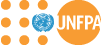 Terms of ReferenceInternship, Youth participation in SDGs, EECAROPosition:		Internship Location:	UNFPA East Europe & Central Asia Regional Office, IstanbulDuration:		3-6 months, starting January 2019.Time:			Full time; unpaid.OverviewUNFPA regional strategy for Eastern Europe and Central Asia and the new UN Youth Strategy both have youth participation in intergovernmental process as a priority. For intergovernmental processes to be effective there needs to be clear linkages to both national level preparation and follow up. Under the guidance and supervision of UNFPA EECARO Programme Specialist, Adolescent and Youth the intern support mobilising regional youth organizations and networks to engage in regional and global intergovernmental processes around the International Conference on Population and Development and the Sustainable Development Goals. This includes supporting youth voices in the Commission on Population and Development, the Regional Sustainable Development Forum, UN ECOSOC youth forum and the High Level Political Forum.  At the same time, the intern will be a capacity for national youth organizations and for UNFPA Country Offices engagement at national level around the mentioned regional and global intergovernmental processes, as well as the Voluntary National Reviews of the Sustainable Development Goals. Tasks and responsibilitiesTasks and responsibilities will include (but are not limited to): Compile, systematize, analyse and share existing experiences on youth mobilization for intergovernmental processes and engagement on the Voluntary National Reviews of the Sustainable Development Goals. Review and understand the intergovernmental processes and Voluntary National Review of the Sustainable Development Goals to hare guidance with youth networks, organizations and UNFPA country offices. Reach out to youth network, UNFPA country office and other relevant actors for their engagement in intergovernmental processes and Voluntary National Reviews of the Sustainable Development Goals. Prepare inputs, support youth mobilization for UNFPA’s engagement on intergovernmental processes. Prepare social media communication relevant to the intergovernmental process and Voluntary National Reviews of the Sustainable development Goals. Any other duties as required in terms of the assignment in question.Qualifications and ExperienceInterns should meet the following requirements:EducationCurrently enrolled in a University programme in public health, medicine, sociology, population studies, international development, political science, international security studies, communications or other relevant field Desired Knowledge and Experience (1 or more of the following): Practical experience in youth mobilization, youth participation or youth work  social research, evaluation, programme/project assessment experienceproject management/programme management experiencepractical experience with working ICPD or SDG agendastrong communications and writing skills in Englishadvocacy, social media advocacy experienceknowledge of the Eastern European and Central Asian region and/or RussianFinancial Aspects Interns do not receive a salary or any other form of remuneration from UNFPA. The costs associated with an intern's participation in the programme must be assumed either by the nominating institution, which may provide the required financial assistance to its students, or by the students themselves, who will have to meet living expenses as well as make their own arrangements for accommodation, travel and other requirements. In addition, applicants must have medical insurance for the duration of the internship. Proof of insurance will need to be submitted before the internship begins.How to ApplyPlease send your cover letter and resume to the following email address:vacancies.eecaro@unfpa.org before 31 December 2018 indicating Internship, Youth participation in SDGs, EECARO, EECA RO as a subject title.